4        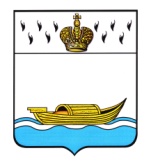            АДМИНИСТРАЦИЯ       Вышневолоцкого городского округа                                                        Распоряжениеот  22.12.2023                                                                                             № 1425-р                                             г. Вышний ВолочекО персональном составе  Молодежного совета при Администрации Вышневолоцкого городского округаВ соответствии с Уставом муниципального образования Вышневолоцкий городской округ Тверской области, Постановлением Администрации Вышневолоцкого городского округа  от 16.09.2020 № 326 «Об утверждении Положения о Молодежном совете при Администрации Вышневолоцкий городской округ»: Утвердить персональный состав Молодежного совета при Администрации Вышневолоцкого городского округа (прилагается):Распоряжение Администрации Вышневолоцкого городского округа от 30.01.2023 № 87-р считать утратившим силу.Настоящее распоряжение вступает в силу со дня его подписания и подлежит размещению на официальном сайте муниципального образования Вышневолоцкий городской округ Тверской области в информационно-телекоммуникационной сети «Интернет».Глава Вышневолоцкого городского округа                                                   Н.П. РощинаПриложениек распоряжению АдминистрацииВышневолоцкого городского округа от 22.12.2023 № 1425-рСостав Молодежного совета при Администрации Вышневолоцкого городского округаГлаваВышневолоцкого городского округа 	                                       Н.П. Рощина- Афанасьева ЕленаЗаместитель директора МБУ «МДК»;- Аверьянов Иванстудент ГБПОУ «Вышневолоцкий медицинский колледж»;- Боровой Кириллучащийся МБОУ СОШ №13;- Березина Дианаучащаяся МБОУ СОШ №12;- Виноградова Екатеринастудентка ГБПОУ «Вышневолоцкий медицинский колледж»;- Васильева Алинаучащаяся МБОУ СОШ №10;- Грабовская Златаучащаяся МОБУ «Лицей №15»;- Жукова Алёнаучащаяся МБОУ СОШ №12;- Ефремова Надеждаучащаяся МБОУ СОШ №10;- Зуйкова Татьянаучащаяся МБОУ СОШ №3;- Зуйкова Викторияучащаяся МБОУ СОШ №3;- Иванова Елизаветаучащаяся МОБУ «Лицей №15»;- Иконникова Ульянаучащаяся  МБОУ «Гимназия №2»;- Касаева Дарьяучащаяся МБОУ «Лицей №15»;- Коцюбенко Александручащийся МБОУ  СОШ №5;- Коляскина Ульянаучащаяся МБОУ СОШ №12;- Лобачевская Марияучащаяся  МБОУ СОШ №5;- Маклакова  Юлияучащаяся МБОУ СОШ №5;- Морданов Фёдоручащийся МБОУ СОШ №7;- Плаксина Софияучащаяся МОБУ «Лицей №15»; - Самбуров Егор учащийся  МБОУ «Гимназия №2»;- Смирнова Кристинастудентка ГБПОУ «Вышневолоцкий медицинский колледж»;- Трофимов Георгийучащийся МБОУ СОШ №7;- Филимонов Максимучащийся МБОУ ВСОШ №1;- Чимичакова Варвараучащаяся МОБУ «Лицей №15»; - Юшкова Ульянаучащаяся МБОУ СОШ №19;- Югова Екатеринаучащаяся МОБУ «Лицей №15»; - Янглеев Богданучащийся МБОУ СОШ №3.